TRƯỜNG TH GIANG BIÊN   Kiểm tra nhận xét                                                Giang Biên, ngày 9  tháng 12 năm 2022                                                                                                           Tổ trưởng                                                                                                        Lương Thi HằngTRƯỜNG TH GIANG BIÊN   Kiểm tra nhận xét                                                Giang Biên, ngày 9 tháng 12 năm 2022                                                                                                           Tổ trưởng                                                                                                        Lương Thi HằngHỌC KÌ IHỌC KÌ IHỌC KÌ IHỌC KÌ IHỌC KÌ I                              LỊCH BÁO GIẢNG MÔN ÂM NHẠC                              LỊCH BÁO GIẢNG MÔN ÂM NHẠC                              LỊCH BÁO GIẢNG MÔN ÂM NHẠC                              LỊCH BÁO GIẢNG MÔN ÂM NHẠCTUẦN HỌC THỨ 15TUẦN HỌC THỨ 15TUẦN HỌC THỨ 15TUẦN HỌC THỨ 15TUẦN HỌC THỨ 15                                 Từ ngày: 12/12/2022 - Đến ngày: 16/12/2022                                 Từ ngày: 12/12/2022 - Đến ngày: 16/12/2022                                 Từ ngày: 12/12/2022 - Đến ngày: 16/12/2022                                 Từ ngày: 12/12/2022 - Đến ngày: 16/12/2022Thứ/ngàyThứ/ngàyTiếtLớpTiết PPCTMôn(P. môn)Môn(P. môn)Tên bài giảngĐồ dùng2
12/122
12/1212
12/122
12/1222
12/122
12/1232
12/122
12/1242
12/122
12/1251A415ÂNÂNÔn tập bài hát:Mẹ đi vắng-Nhạc cụ-TNKP: Hát theo cách riêng của mình, vỗ tay theo cặpMáy tính, Nhạc cụ gõ đệm2
12/122
12/1261A315ÂNÂNÔn tập bài hát:Mẹ đi vắng-Nhạc cụ-TNKP: Hát theo cách riêng của mình, vỗ tay theo cặp2
12/122
12/1272A215ÂNÂNDùng nhạc cụ gõ thể hiện hình tiết tấu.3
13/123
13/1213A215ÂNÂNNghe nhạc: Suối đàn T’rưngTTAN: Những khúc hát ru.Máy tính, Nhạc cụ gõ đệm3
13/123
13/1223A115ÂNÂNNghe nhạc: Suối đàn T’rưngTTAN: Những khúc hát ru.3
13/123
13/1235A415ÂNÂNÔn tập đọc nhạc số 3Kể chuyện âm nhạc: Nghệ sĩ Cao Văn Lầu3
13/123
13/1243A415ÂNÂNNghe nhạc: Suối đàn T’rưngTTAN: Những khúc hát ru.3
13/123
13/1252A315ÂNÂNDùng nhạc cụ gõ thể hiện hình tiết tấu.3
13/123
13/1262A515ÂNÂNDùng nhạc cụ gõ thể hiện hình tiết tấu.3
13/123
13/1272A115ÂNÂNDùng nhạc cụ gõ thể hiện hình tiết tấu.85A515ÂNÂNÔn tập đọc nhạc số 3Kể chuyện âm nhạc: Nghệ sĩ Cao Văn Lầu4
14/124
14/1212A315TCÂNTCÂNDùng nhạc cụ gõ thể hiện hình tiết tấu.Máy tính, Nhạc cụ gõ đệm4
14/124
14/1222A415ÂNÂNDùng nhạc cụ gõ thể hiện hình tiết tấu.4
14/124
14/1232A215TCÂNTCÂNDùng nhạc cụ gõ thể hiện hình tiết tấu.4
14/124
14/1242A115TCÂNTCÂNDùng nhạc cụ gõ thể hiện hình tiết tấu.4
14/124
14/1254
14/124
14/1263A315ÂNÂNNghe nhạc: Suối đàn T’rưngTTAN: Những khúc hát ru.4
14/124
14/1275A215ÂNÂNÔn tập đọc nhạc số 3Kể chuyện âm nhạc: Nghệ sĩ Cao Văn Lầu5
15/125
15/1212A415TCÂNTCÂNDùng nhạc cụ gõ thể hiện hình tiết tấu.Máy tính, Nhạc cụ gõ đệm5
15/125
15/1222A515TCÂNTCÂNDùng nhạc cụ gõ thể hiện hình tiết tấu.5
15/125
15/1231A215ÂN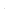 ÂNÔn tập bài hát:Mẹ đi vắng-Nhạc cụ-TNKP: Hát theo cách riêng của mình, vỗ tay theo cặpHọc hát: Do địa phương chọn5
15/125
15/1241A1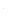 15ÂNÂNÔn tập bài hát:Mẹ đi vắng-Nhạc cụ-TNKP: Hát theo cách riêng của mình, vỗ tay theo cặpHọc hát: Do địa phương chọn5
15/125
15/1254A315ÂNÂNÔn tập bài hát:Mẹ đi vắng-Nhạc cụ-TNKP: Hát theo cách riêng của mình, vỗ tay theo cặpHọc hát: Do địa phương chọn5
15/125
15/1264A415ÂNÂNHọc hát: Do địa phương chọn 5
15/125
15/1275A115ÂNÂNÔn tập đọc nhạc số 3Kể chuyện âm nhạc: Nghệ sĩ Cao Văn Lầu5
15/125
15/1285A315ÂNÂNÔn tập đọc nhạc số 3Kể chuyện âm nhạc: Nghệ sĩ Cao Văn Lầu6
16/126
16/1211A415TCÂNTCÂNÔn tập bài hát:Mẹ đi vắng-Ôn Nhạc cụ-TNKP: Hát theo cách riêng của mình, vỗ tay theo cặp Máy tính, Nhạc cụ gõ đệm6
16/126
16/1221A315TCÂNTCÂNÔn tập bài hát:Mẹ đi vắng-Ôn Nhạc cụ-TNKP: Hát theo cách riêng của mình, vỗ tay theo cặp 6
16/126
16/1234A215ÂNÂNHọc hát: Do địa phương chọn 6
16/126
16/1244A115ÂNÂNHọc hát: Do địa phương chọn 6
16/126
16/1253A515ÂNÂNNghe nhạc: Suối đàn T’rưngTTAN: Những khúc hát ru.6
16/126
16/1264A515ÂNÂNHọc hát: Do địa phương chọn DD: 31 lượtHỌC KÌ IHỌC KÌ IHỌC KÌ IHỌC KÌ IHỌC KÌ I                              LỊCH BÁO GIẢNG MÔN ÂM NHẠC                              LỊCH BÁO GIẢNG MÔN ÂM NHẠC                              LỊCH BÁO GIẢNG MÔN ÂM NHẠC                              LỊCH BÁO GIẢNG MÔN ÂM NHẠCTUẦN HỌC THỨ 16TUẦN HỌC THỨ 16TUẦN HỌC THỨ 16TUẦN HỌC THỨ 16TUẦN HỌC THỨ 16                                 Từ ngày: 19/12/2022 - Đến ngày: 23/12/2022                                 Từ ngày: 19/12/2022 - Đến ngày: 23/12/2022                                 Từ ngày: 19/12/2022 - Đến ngày: 23/12/2022                                 Từ ngày: 19/12/2022 - Đến ngày: 23/12/2022Thứ/ngàyThứ/ngàyTiếtLớpTiết PPCTMôn(P. môn)Môn(P. môn)Tên bài giảngĐồ dùng2
19/122
19/1212
19/122
19/1222
19/122
19/1232
19/122
19/1242
19/122
19/1251A416ÂNÂNHọc hát: Múa đànMáy tính, Nhạc cụ gõ đệm2
19/122
19/1261A316ÂNÂNHọc hát: Múa đàn2
19/122
19/1272A216ÂNÂNÔn tập cuối HKI3
20/123
20/1213A216ÂNÂNTổ chức vận dụng sáng tạoMáy tính, Nhạc cụ gõ đệm3
20/123
20/1223A116ÂNÂNTổ chức vận dụng sáng tạo3
20/123
20/1235A416ÂNÂNHọc hát: Đất nước tươi đẹp sao3
20/123
20/1243A416ÂNÂNTổ chức vận dụng sáng tạo3
20/123
20/1252A316ÂNÂNÔn tập cuối HKI3
20/123
20/1262A516ÂNÂNÔn tập cuối HKI3
20/123
20/1272A116ÂNÂNÔn tập cuối HKI85A516ÂNÂNHọc hát: Đất nước tươi đẹp sao4
21/124
21/1212A316TCÂNTCÂNÔn tập cuối HKIMáy tính, Nhạc cụ gõ đệm4
21/124
21/1222A416ÂNÂNÔn tập cuối HKI4
21/124
21/1232A216TCÂNTCÂNÔn tập cuối HKI4
21/124
21/1242A116TCÂNTCÂNÔn tập cuối HKI4
21/124
21/1254
21/124
21/1263A316ÂNÂNTổ chức vận dụng sáng tạo4
21/124
21/1275A216ÂNÂNHọc hát: Đất nước tươi đẹp sao4
21/124
21/1275A216ÂNÂNHọc hát: Đất nước tươi đẹp sao12A416TCÂNTCÂNÔn tập cuối HKI5
22/125
22/1222A516TCÂNTCÂNÔn tập cuối HKIMáy tính, Nhạc cụ gõ đệm5
22/125
22/1231A216ÂNÂNHọc hát: Múa đàn5
22/125
22/1241A116ÂNÂNHọc hát: Múa đàn5
22/125
22/1254A316ÂNÂNÔn 3 bài hát: Em yêu hòa bình.Bạn ơi lắng nghe. Cò lả5
22/125
22/1264A416ÂNÂNÔn 3 bài hát: Em yêu hòa bình.Bạn ơi lắng nghe. Cò lả5
22/125
22/1275A116ÂNÂNHọc hát: Đất nước tươi đẹp sao5
22/125
22/1285A316ÂNÂNHọc hát: Đất nước tươi đẹp sao6
23/126
23/1211A416TCÂNTCÂNÔn bài hát: Múa đànMáy tính, Nhạc cụ gõ đệm6
23/126
23/1221A316TCÂNTCÂNÔn bài hát: Múa đàn6
23/126
23/1234A216ÂNÂNÔn 3 bài hát: Em yêu hòa bình.Bạn ơi lắng nghe. Cò lả6
23/126
23/1244A116ÂNÂNÔn 3 bài hát: Em yêu hòa bình.Bạn ơi lắng nghe. Cò lả6
23/126
23/1253A516ÂNÂNTổ chức vận dụng sáng tạo6
23/126
23/1264A516ÂNÂNÔn 3 bài hát: Em yêu hòa bình.Bạn ơi lắng nghe. Cò lảDD: 31 lượt